ПРОТОКОЛпроведения общественных слушаний по обсуждению проектов благоустройства территории муниципального образованияМО КонстантиновскоеВ общественных обсуждениях приняли участие представители МО Константиновское: глава муниципального образования Т. В. Зыкова, глава местной администрации А. А. Лавриненко, ведущий специалист местной администрации П. А. Агеев, специалист 1 категории муниципального совета В. А. Каниболоцкий, от проектной организации ООО «Проектные решения» Т. А. Набиркина, а так же жители, согласно листу регистрации.На общественных слушаниях жителям были представлены для обозрения разработанные проекты благоустройства территории МО Константиновское по адресам: пр. Народного Ополчения д. 241, к. 1; пр. Народного Ополчения д. 233; ул. Тамбасова д. 36, к. 1.В процессе обсуждения жители задавали интересующие вопросы, прозвучали вопросы о сроках реализации проектов, о благоустройстве прилегающих территорий,  о наличии в проектах дополнительных парковочных мест. На все вопросы были даны ответы сотрудниками местной администрации и представителем проектной организации.Возражений и изменений к предложенным для публичных слушаний проектам благоустройства не прозвучало. Приложение: лист регистрации жителей МО Константиновское на 1 л. в 1 экз.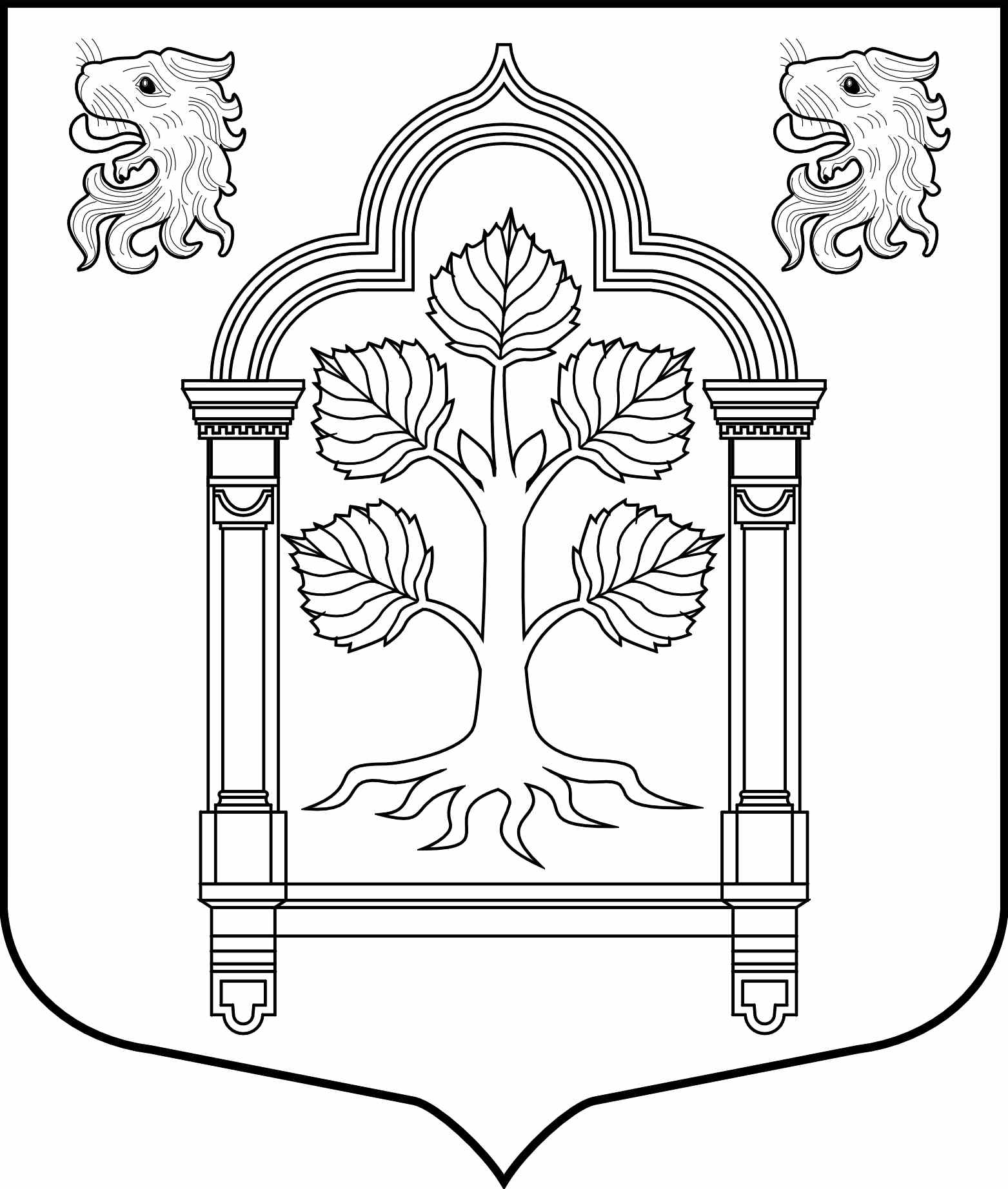 МЕСТНАЯ АДМИНИСТРАЦИЯВНУТРИГОРОДСКОГОМУНИЦИПАЛЬНОГО ОБРАЗОВАНИЯСАНКТ-ПЕТЕРБУРГАМУНИЦИПАЛЬНОГО ОКРУГА КОНСТАНТИНОВСКОЕпр. Ветеранов д. 166, лит. А, Санкт-Петербург, 198264, тел. 300-48-80E-mail: mokrug41@mail.ru, www.konstantinovskoe.spb.ruОКПО 79719272; ОКОГУ 3300300; ОГРН 1057813208980;ИНН 7807310660; КПП 78070100115.08.2019 г.15.08.2019 г.Санкт-ПетербургВремя начала:19:00дворовая территория у д. 36, к.1 по ул. ТамбасоваВремя окончания:20:20Протокол вел:Специалист 1 категории МС МО МОКонстантиновскоеСпециалист 1 категории МС МО МОКонстантиновскоеВ. А. Каниболоцкий